Publicado en Madrid el 10/12/2018 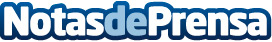 580 profesionales se unen al voluntariado de la Fundación Mahou San Miguel, invirtiendo más de 3.800 horasSon los propios profesionales de la compañía quienes proponen iniciativas en los centros de trabajo de 9 ciudades españolas, logrando recaudar más de 11.000€ en el último año. Mediante el programa de Mentoring, los voluntarios acompañan a los jóvenes que participan en la iniciativa 'Creamos Oportunidades en Hostelería' durante su formación como futuros profesionales en el sectorDatos de contacto:AutorNota de prensa publicada en: https://www.notasdeprensa.es/580-profesionales-se-unen-al-voluntariado-de Categorias: Nacional Sociedad Restauración Solidaridad y cooperación Recursos humanos Consumo http://www.notasdeprensa.es